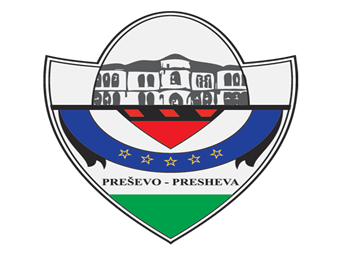 EMËRTIMI I BIZNESIT NDËRMARRËS: B I Z N E S   P L A N I PËR «START – UP» SUBVENCIONE PËR NDËRMARRËSITDEDIKIMI I INVESTIMIT:  VENDI I INVESTIMIT: Vendi dhe Data:                                           ____________                                                                                             Nënshkrimi TË DHËNAT BAZË PËR APLIKUESIN 1.1. Të dhënat për ndërmarrësin:Të dhënat e ndërmarrjes/biznesit:Hapsira afariste ku do të kryhet veprimtaria është: 										sipërfaqiaHapësira afariste ASPEKTI TREGTARË*të shënohen blerësit kryesorë potencial të prodhimeve dhe shërbimeveTË DHËNAT BAZË TË BIZNESITPërshkrimi i shkurtër i veprimtarisë së planifikuar*:*Të shënohet emërtimi i saktë i projektit i cili planifikohet. Shkurtimisht të përshkruhet Projekti investiv-veprimtaria me të cilën do të merret, të shënohet tipi i projektit a është në pyetje ndërtimi i objektit, rekonstruimi i objektit ekzistues etj., të shënohet qëllimi bazë i projektit-arsyeja e orientimit për realizimin e projektit.3.1. Volumi i planifikuar i prodhimit ose shërbimit*                                                                                                                     në dinarë*Të shënohen produktet/shërbimet sipas njësive matëse (copë,kg etj.) në nivel vjetor dhe të shumëzohen me çmimin për njësi, ashtu që të fitohet vlera / të ardhurat.  3.2. Shpenzimi i materialit për lëndën e parë *                                                                                                                      në dinarë*Të shënohet lënda e parë/materiali për prodhim në nivel vjetorë (psh.kg, copë etj.), kostoja e blerjes, të shumëzohet me çmimin ashtu që të përcaktohen shpenzimet (kostot) e biznesit.3.3. Amortizimi*                                                                                                                       në dinarë*Shpenzimet e amortizimit varen nga amortizimi i objekteve ndërtimore dhe paisjeve.Shkallët e parapara të amortizimit janë: për e objektet ndërtimore  2,0-10,00%; për paisje 5,0-20,00%; pë vegla 10,0-20,00%; investimet jomateriale 20,00-33,33%3.4. Furnizuesit potencialINVESTIMET E NEVOJSHME*të shënohet sa është vlera e tërsishme e parallogarisë të projektit investiv, sa prej vlerës së tërsishme të parallogarisë mbështeten në mjetet themelore e sa në qarkulluese. Krahasoni vlerën specifike të parallogaritur me ofertat e dorëzuara, profaturat etj. 4.1. Investimet e planifikuara në hapsirat afariste Përshembull: blerja, qeraja, rekonstruimi, zgjërimi etj.4.2. Investimet e planifikuara për paisje  *Të shënohet emërtimi i paisjes e cila prokurohet dhe dedikimi4.3. Numri i të punësuarve4.4. Analiza e lokacionit të projektit**më mënyrënyrë të detajuar të përshkruhet lokacioni i Projektit ku është planifikuar realizimi i Projektit si është i lidhur lokacioni i projektit në raport me transportin, në lidhje me furnizimin e lëndës së parë, në raport me blerësit dhe furnizuesit.4.5. Analiza e mbrojtjes së ambientit jetësorë **të bëhet analiza e shkurtër e ndikimit të funksionomit të ndërmarrjes në ambient. A ekzistojnë emetim i gazrave helmues, rreziqet e veçanta në mjedisin jetësorë. Të shënohen cilat masa preventive do të zbatohen.5. PLANI I SIGURIMIT TË MJETEVE TË REJA EFEKTET E BIZNESIT TË PLANIFIKUAR6.1. Të hyrat e përgjithshme 											 (në din..)6.2. Të dalat vjetore*2.Të shënohen të dalat për energentët që shfrytëzohen në prodhimtari, (p.sh.rryma, nafta,gasi.)**3.Tabela 3.3. kolona nr.4***4.Shpenzimet e mirëmbajtjes (përmirsimet e vogla dhe të mesme, servisi, vajosja,) m’varen nga makinat konkrete,****6.Shpenzimet e transportit p.sh.shpenzimet e qeras, reklamave, shpenzimet e shërbimeve etj.*****7.Shpenzimet e interesit sipas kredisë6.3. Neto fitimi      (6.1 minus 6.2)                               ________________VLERËSIMI I EFEKTEVE EKONOMIKE TË PLANITNota statistikore e Programit (nga efekti i afarizmit të planifikuar)1. Koeficienti i ekonomisë  		të hyrat e totale       =					të dalat e totale       2. Shkalla e akumulimit       		Fitimi i planifikuar neto              x  100% = 						Investimet totale                             3. Koha e kthimit të investimeve 		Investimet totale_____=						Fitimi i planifikuar netoKO N K L U Z I O N Deklaratë:Me nënshkrimin e këtij Plani afarist vërtetoj, si përfaqësues i autorizuar, paraqitësi i kërkesës se të gjitha të dhënave e shënuara janë të sakta dhe të plota.________________________                                      _______________________________       Vendi dhe data                                                        (nënshk. i paraqitësit të kërkesës)(vula dhe nënshkrimi i paraqitësit të kërkesës për ndërmarrjet/kompanitë ekzistuese)Emri dhe mbiemri:Vendqëndrimi:Numri i lejes së njoftimitNumri personal:Emërtimi i ndërmarrjes/biznesit Selia e ndërmarrjes/biznesit:Fusha e biznesit /veprimaria kryesore e ndërmarrjes:Fillimi i punës së ndërmarrjes/biznesitNumri i të punësuarveNë pronësi:Me qera:Blerja e re:LokacioniPërshkrimi i objektit, paisja dhe infrastruktura e saj Vlera e parashikuar(nëse është në pronësi të ndërmarrësit)Nr. rend..Prodhimi/shërbimiShfrytëzuesit potencial të prodhimit/shërbimit*1.2.3.Nr. rendPRODHIMIoseSHËRBIMINjësia matëseSasia e prodhimit ose shërbimitÇmimi njësi në dinarëVlera e prodhimit ose shërbimit1.Psh. DritareCope 2001000000200*10000002.3.   GJ I TH Ë S E J T :   GJ I TH Ë S E J T :Nr. rend.Emërtimi i materialitNjësia matëseSasia e nevojshmeÇmimi sipas njësisë matëseVlera në dinarë 1.2.3.        GJ I TH Ë S E J T :        GJ I TH Ë S E J T :Nr. rend.Përshkrimi i paisjes/objektitVlera e blerjesShkalla e amortizimit1.vitVlera joamortizuese1.2.3.4. (2x3)2-41.2.        GJ I TH Ë S E J T:        GJ I TH Ë S E J T:Nr.rend.Emërtimi dhe përshkrimi(psh.personat fizik dhe Puntoria e Pavarur Tregëtare)Selia Pjesëmarrja në  furnizimet (blerjet) e përgjithshme %1.2.3.Nr. rend.VLERA E BLERJES Shuma në dinarëPërqindja e pjesëmarrjes %1.Paisja1.1.1.2.1.3.2.Punët ndërtimore 3.Blerja e objektit afarist4.TOS5.Investimet tjera         INVESTIMET E PËRGJITHSHME:        INVESTIMET E PËRGJITHSHME:LokacioniDedikimiLloji i investimit*SipërfaqjaLokacioniPërshkrimi i hapsirës, paisja e saj me shërbimet komunale Vlera e parallogaritur e hapsirësVlera e parallogaritur e investimitFillimi dhe mbarimi i planifikuar i projektitNr. rend.Përshkrimi i paisjes/dedikimiSasia nr. copëFurnitori i paisjes Vlera e paisjes (blerjes)1.2.GJITHËSEJT:Nr. rend.Numri mesatar i punëtorve të punësuarStruktura e të kualifikuarve1.2.3.Nr. rend.Burimet e finansimit Shuma në dinarë% e pjesëmarrjes IKomuna e PreshevësIIMjetet vetanakeIIIBurimet tjera          GJITHËSEJT: (I+II+III)         GJITHËSEJT: (I+II+III)Të hyrat e përgjithshme në nivelin vjetor (tabela 3.1)              1.Materiali bazë  (tabela 3.2.)2.Energentët *3.Amortizimi*4.Shpenzimet e mirëmbajtjes***5.Pagat6.Shpenzimet tjera ****7.Shpenzimet e interesit*****              Të dalat/shpenzimet totale:              Të dalat/shpenzimet totale: